ПРИКАЗ« 25 » декабря 2015г.								№ 1129г. Черкесск«Об утверждении мест и Порядка регистрации   на прохождение государственной итоговой аттестации по образовательным программам основного общего образования в 2016 году в Карачаево-Черкесской Республике»В соответствии с приказом Министерства образования и науки РоссийскойФедерации от 25 декабря 2013 года № 1394 «Об утверждении Порядка проведения государственной итоговой аттестации по образовательным программам основного общего образования» и в целях организации регистрации обучающихся на прохождение государственной итоговой аттестации по образовательным программам основного общего образования в 2016 году в Карачаево-Черкесской Республике ПРИКАЗЫВАЮ:Утвердить прилагаемые:места регистрации на прохождение государственной итоговой аттестации пообразовательным программам основного общего образования в 2016 году вКарачаево-Черкесской Республике;Порядок регистрации на прохождение государственной итоговой аттестации пообразовательным программам основного общего образования в 2016 году в Карачаево-Черкесской Республике.2.Рекомендовать руководителям органов местного самоуправления,осуществляющих управление в сфере образования:разместить сведения о местах и Порядке регистрации на прохождениегосударственной итоговой аттестации по образовательным программам основного общего образования в 2016 году в Карачаево-Черкесской Республике в информационно-телекоммуникационной сети «Интернет» на официальных сайтах органов местного самоуправления, осуществляющих управление в сфере образования, организаций, осуществляющих образовательную деятельность, в срок до 31 декабря 2015 года;организовать регистрацию обучающихся на прохождение государственнойитоговой аттестации по образовательным программам основного общего образования в 2016 году в Карачаево-Черкесской  Республике.       3.Контроль за исполнением  настоящего приказа возложить на  заместителяМинистра  Ф.Б.Бекижеву .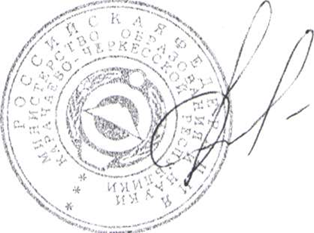 Министр                                                                                                  И.В.Кравченко Исп. Н.Г.Аганова 26-69-58                                                                                                                                                                                                                   			                                                                                                                                        УТВЕРЖДЕНОприказом Министерства образования и науки КЧР                                                                                                                                                     №        1129               от 25.12.2015 г.Места регистрации на прохождение государственной итоговой аттестации по образовательным программам основного общего образования в 2016 году в Карачаево-Черкесской Республике                                                                                                 УТВЕРЖДЁНО                                                                                                    приказом Министерства                                                                                                   образования и науки КЧР                                                                                                    №      1129   от 25.12.2015 г.Порядокрегистрации на прохождение государственной итоговой аттестации по образовательным программам основного общего образования в 2016 году в Карачаево-Черкесской Республике I. Общие положенияНастоящий Порядок регистрации на прохождение государственной итоговой аттестации по образовательным программам основного общего образования в 2016 году в  Карачаево-Черкесской Республике (далее - Порядок) разработан на основании:Федерального закона от 29 декабря 2012 года № 273-ФЭ «Об образовании в Российской Федерации»;постановления Правительства Российской Федерации от 31 августа 2013 года №755 «О федеральной информационной системе проведения государственной итоговой аттестации обучающихся, освоивших основные образовательные программы основного общего и среднего общего образования, и приёма граждан в образовательные организации для получения среднего профессионального и высшего образования и региональных информационных системах обеспечения проведения государственной итоговой аттестации обучающихся, освоивших основные образовательные программы основного общего и среднего общего образования»;приказа Министерства образования и науки Российской Федерации от 25 декабря 2013 года № 1394 «Об утверждении Порядка проведения государственной итоговой аттестации по образовательным программам основного общего образования».Действие настоящего Порядка распространяется на: обучающихся, завершающих освоение образовательной программы основного общего образования, в организациях, осуществляющих образовательную деятельность, имеющих государственную аккредитацию образовательной деятельности по образовательным программам основного общего образования;обучающихся, завершающих освоение образовательных программ основного общего образования в форме семейного образования, либо в организациях, осуществляющих образовательную деятельность, не имеющих государственной аккредитации образовательной деятельности по образовательным программам основного общего образования;выпускников прошлых лет, не прошедших государственную итоговую аттестацию по образовательным программам основного общего образования (далее - обучающиеся).II. Порядок оформления и места подачи заявления на прохождение государственной итоговой аттестации по образовательным программамосновного общего образованияДля прохождения государственной итоговой аттестации по образовательным программам основного общего образования (далее - ГИА-9) обучающиеся, указанные в пункте 2 настоящего Порядка, не позднее 1 марта 2016 года подают заявление на прохождение ГИА-9 установленной формы (форма 1) в местах регистрации на прохождение государственной итоговой аттестации по образовательным программам основного общего образования в 2016 году в Карачаево-Черкесской Республике.В заявлении на прохождение ГИА-9 обучающимся указываются следующие данные:фамилия, имя, отчество;сведения о документе, удостоверяющем личность;название организации, осуществляющей образовательную деятельность по имеющей государственную аккредитацию образовательной программе основного общего образования, в которой обучающийся завершает освоение образовательной программы основного общего образования;перечень учебных предметов, по которым планирует сдавать экзамены при прохождении ГИА-9 (два обязательных экзамена по русскому языку и математике; два экзамена по выбору из числа учебных предметов: физика, химия, биология, литература, география, история, обществознание, иностранные языки, информатика и информационно-коммуникационные технологии);форма или формы прохождения ГИА-9 (основной государственный экзамен и (или) государственный выпускной экзамен);период прохождения ГИА-9 (досрочный, основной);перечень документов, являющихся основаниями для прохождения ГИА-9 в досрочный период;наименование документа, являющегося основанием для прохождения ГИА-9 в форме государственного выпускного экзамена.Вместе с заявлением на прохождение ГИА-9 подается согласие на обработку персональных данных.Согласие на обработку персональных данных подается в целях формирования и ведения федеральной информационной системы обеспечения проведения государственной итоговой аттестации обучающихся, освоивших основные образовательные программы основного общего и среднего общего образования и приема граждан в образовательные организации для получения среднего профессионального и высшего образования и региональных информационных систем обеспечения проведения государственной итоговой аттестации обучающихся, освоивших основные образовательные программы основного общего и среднего общего образования.Совершеннолетние обучающиеся (достигшие восемнадцатилетнего возраста), завершающие освоение образовательной программы основного общего образования, согласие на обработку персональных данных установленной формы заполняют самостоятельно (форма 2).Согласие на обработку персональных данных установленной формы несовершеннолетних обучающихся (не достигших восемнадцатилетнего возраста), завершающих освоение образовательной программы основного общего образования, заполняют родители (законные представители) (форма 3).Согласие на обработку персональных данных заполняется в одном экземпляре.Заявление на прохождение ГИА-9 подается на регистрацию:обучающимися, завершающими освоение образовательной программы основного общего образования в организации, осуществляющей образовательную деятельность, имеющей государственную аккредитацию образовательной деятельности по образовательным программам основного общего образования, - в организацию, в которой они осваивали образовательные программы основного общего образования;обучающимися, завершающими освоение образовательной программы основного общего образования в форме семейного образования, либо обучавшихся по не имеющей государственной аккредитации образовательной программе основного общего образования, - в организацию, осуществляющую образовательную деятельность, имеющую государственную аккредитацию образовательной деятельности по образовательным программам основного общего образования;выпускниками прошлых лет, не прошедшими ГИА-9, - в организацию, осуществляющую образовательную деятельность, имеющую государственную аккредитацию образовательной деятельности по образовательным программам основного общего образования.Заявление на прохождение ГИА-9 подается обучающимися лично на основании документа, удостоверяющего их личность, или их родителями (законными представителями) на основании документа, удостоверяющего их личность, или уполномоченными лицами на основании документа, удостоверяющего их личность, и оформленной в установленном порядке доверенности.Вместе с заявлением на прохождение ГИА-9 обучающийся предоставляет копию документа, удостоверяющего личность (копию 2 и 3 страниц паспорта при наличии).Обучающиеся с ограниченными возможностями здоровья при подаче заявления на прохождение ГИА-9 представляют копию рекомендаций психолого-медико-педагогической комиссии, а обучающиеся дети-инвалиды и инвалиды - оригинал или заверенную в установленном порядке копию справки, подтверждающей факт установления инвалидности, выданной федеральным государственным учреждением медико-социальной экспертизы.III. Организация регистрации обучающихся на прохождение государственной итоговой аттестации по образовательным программамосновного общего образования в 2016 году в Карачаево-Черкесской РеспубликеВ организациях, осуществляющих образовательную деятельность и имеющих государственную аккредитацию образовательной деятельности по образовательным программам основного общего образования, назначаются лица, ответственные за регистрацию заявлений на прохождение ГИА-9.Информация о времени, месте подачи заявлений на прохождение ГИА-9 размещается в информационно-телекоммуникационной сети «Интернет» на официальном сайте организации, осуществляющей образовательную деятельность, и доводится до сведения обучающихся, их родителей (законных представителей) не позднее 31 декабря 2015 года.Заявление на прохождение ГИА-9 подается в двух экземплярах.Один экземпляр возвращается обучающемуся с заполненными регистрационными полями, включающими в себя:дату регистрации;фамилию, имя, отчество ответственного за регистрацию заявлений;подпись ответственного за регистрацию заявлений.Второй экземпляр заявления на прохождение ГИА-9 остается в организации, осуществляющей образовательную деятельность, имеющей государственную аккредитацию образовательной деятельности по образовательным программам основного общего образования.Обучающиеся вправе изменить (дополнить) в заявлении на прохождение ГИА-9 перечень указанных экзаменов при наличии уважительных причин (болезни или иных обстоятельств, подтвержденных документально). В этом случае обучающийся подает заявление установленной формы (форма 4) на имя председателя государственной экзаменационной комиссии Карачаево-Черкесской Республики с указанием измененного перечня учебных предметов, по которым планирует пройти ГИА-9, и причины изменения заявленного ранее перечня экзаменов.Указанное заявление подается в орган местного самоуправления, осуществляющий управление в сфере образования (далее - МОУО), в сроки, установленные Порядком проведения государственной итоговой аттестации по образовательным программам основного общего образования, утвержденным приказом Министерства образования и науки Российской Федерации от 25 декабря 2013 г. № 1394.МОУО обеспечивает передачу в государственную экзаменационную комиссию Карачаево-Черкесской Республики заявлений на прохождение ГИА-9 с измененным перечнем экзаменов по учебным предметам.Заявления на прохождение ГИА-9 регистрируются в специальном журнале - "Журнал регистрации заявлений на прохождение государственной итоговой аттестации по образовательным программам основного общего образования" установленной формы (форма 5), в котором заполняются следующие поля:             № п/п;имя, отчество, фамилия обучающегося;сведения о документе, удостоверяющем личность; перечень учебных предметов на прохождение ГИА-9; дата регистрации;подпись обучающегося и подпись родителя (законного представителя), подавших заявление на прохождение ГИА-9; примечание.	15. Заявления на прохождение ГИА-9 хранятся в организации, осуществляющей образовательную деятельность, до 31 декабря 2016 года.16. Согласие на обработку персональных данных хранится в организации, осуществляющей образовательную деятельность, действует до достижения целей обработки персональных данных или в течение срока хранения информации, установленного Правилами формирования федеральной информационной системы проведения государственной итоговой аттестации обучающихся, освоивших основные образовательные программы основного общего и среднего общего образования, и приёма граждан в образовательные организации для получения среднего профессионального и высшего образования и региональных информационных систем обеспечения проведения государственной итоговой аттестации обучающихся, освоивших основные образовательные программы основного общего и среднего общего образования, утвержденными постановлением Правительства Российской Федерации от 31 августа 2013 года № 755.           17. Журнал регистрации заявлений на прохождение ГИА-9 в 2016 году хранится в организации, осуществляющей образовательную деятельность, в течение трех лет.Форма 1Руководителю _______________________________________(наименование МОУО или ОО)___________________________________________________	(Ф.И.О. руководителя)заявлениеоб участии в государственной итоговой аттестации обучающихся,освоивших основные образовательные программы основного общего образования.фамилияимяотчествоДокумент, удостоверяющий личность:Дата рождения: 				Пол:	    М     ЖКонтактный телефон__________________________________________________________прошу включить меня в число участников государственной итоговой аттестации по следующим предметам:*Прошу создать условия для прохождения ГИА с учетом состояния здоровья, (указать необходимые условия)подтверждаемого (заполняется участниками с ограниченными возможностями здоровья, детьми-инвалидами, инвалидами):Период прохождения ГИА (нужный пункт отметить «X»):Основной период                                   Досрочный период         Основаниями для прохождения ГИА досрочно являются:1)	2)	(указать основания)Документы, подтверждающие право на досрочное прохождения ГИА, прилагаются:1)	2)		(перечень прилагаемого(ых) документа(ов))Документы, подтверждающие право на прохождения ГИА-9 в форме ГВЭ, прилагаются:1)	2)	(перечень прилагаемого(ых) документа(ов))Согласие на обработку персональных данных прилагается.С порядком проведения экзаменов ознакомлен (а) 						«____»_______201__г. 						подпись участникаС порядком проведения экзаменов ознакомлен (а) 						             Ф.И.О. и подпись родителя (законного представителя)Заявление принял 														Должность			Ф.И.О.				Подпись, датаФорма 2Согласие на обработку персональных данныхЯ,	(Ф.И.О.)документ, удостоверяющий личность,	серия	№	,выдан							,(кем, когда)даю свое согласие на обработку моих персональных данных, относящихся исключительно к перечисленным ниже категориям персональных данных: фамилия, имя, отчество; пол; дата рождения; тип документа, удостоверяющего личность; данные документа, удостоверяющего личность; гражданство; данные страхового номера индивидуального лицевого счета; информация о выбранных экзаменах; информация об отнесении участника основного государственного экзамена к категории лиц с ограниченными возможностями здоровья, инвалидов; информация о формах прохождения ГИА; информация о результатах экзаменов.Я даю согласие на использование персональных данных исключительно в целях формирования и ведения федеральной информационной системы обеспечения проведения государственной итоговой аттестации обучающихся, освоивших основные образовательные программы основного общего образования и приема граждан в образовательные организации для получения среднего профессионального и высшего образования и региональных информационных систем обеспечения проведения государственной итоговой аттестации обучающихся, освоивших основные образовательные программы основного общего и среднего общего образования, а также хранения данных на электронных носителях.Настоящее согласие предоставляется мной на осуществление действий в отношении моих персональных данных, которые необходимы для достижения указанных выше целей, включая (без ограничения) сбор, систематизацию, накопление, хранение, уточнение (обновление, изменение), использование, передачу третьим лицам для осуществления действий по обмену информацией (Министерству образования и науки Карачаево-Черкесской Республики, РГКОУ «Центр информационных технологий»/РЦОИ, Федеральному бюджетному государственному учреждению "Федеральный центр тестирования", Федеральной службе по надзору в сфере образования и науки), обезличивание, блокирование персональных данных, а также осуществление любых иных действий, предусмотренных законодательством Российской Федерации.Я проинформирован (а), что обработка моих персональных данных будет осуществляться в соответствии с действующим законодательством Российской Федерации как неавтоматизированным, так и автоматизированным способами.Данное согласие действует до достижения целей обработки персональных данных или в течение срока хранения информации.Данное согласие может быть отозвано в любой момент по моему письменному заявлению в соответствии с Федеральным законом "О персональных данных" от 27 июля 2006 г. № 152-ФЗ.Я подтверждаю, что давая такое согласие, я действую по собственной воле и в своих интересах.Дата «_________» ___________20_____ г. ___________________________________________(подпись)Форма 3Согласие на обработку персональных данныхЯ,	(Ф.И.О.)документ, удостоверяющий личность, ________ серия	№	, выдан(кем, когда)являюсь родителем/законным представителем обучающегося (-ейся) 9 «	» класса(Ф.И.О.)даю свое согласие на обработку персональных данных моего(ей) сына/дочери, относящихся исключительно к перечисленным ниже категориям персональных данных: фамилия, имя, отчество; пол; дата рождения; гражданство; информация о выбранных экзаменах; информация об отнесении участника основного государственного экзамена к категории лиц с ограниченными возможностями здоровья, инвалидов; информация о формах прохождения ГИА; информация о результатах экзаменов.Я даю согласие на использование персональных данных моего(ей) сына/дочери исключительно в целях формирования и ведения федеральной информационной системы обеспечения проведения государственной итоговой аттестации обучающихся, освоивших основные образовательные программы основного общего образования и приема граждан в образовательные организации для получения среднего профессионального и высшего образования и региональных информационных систем обеспечения проведения государственной итоговой аттестации обучающихся, освоивших основные образовательные программы основного общего и среднего общего образования, а также хранения данных на электронных носителях.Настоящее согласие предоставляется мной на осуществление действий в отношении персональных данных моего(ей) сына/дочери, которые необходимы для достижения указанных выше целей, включая (без ограничения) сбор, систематизацию, накопление, хранение, уточнение (обновление, изменение), использование, передачу третьим лицам для осуществления действий по обмену информацией (Министерству образования и науки Карачаево-Черкесской Республики, РГКОУ «Центр информационных технологий»/РЦОИ, Федеральному бюджетному государственному учреждению "Федеральный центр тестирования", Федеральной службе по надзору в сфере образования и науки), обезличивание, блокирование персональных данных, а также осуществление любых иных действий, предусмотренных законодательством Российской Федерации.Я проинформирован, что обработка персональных данных моего(ей) сына/дочери будет осуществляться в соответствии с действующим законодательством Российской Федерации как неавтоматизированным, так и автоматизированным способами.Данное согласие действует до достижения целей обработки персональных данных или в течение срока хранения информации.Данное согласие может быть отозвано в любой момент по моему письменному заявлению в соответствии с Федеральным законом "О персональных данных" от 27 июля 2006 г. № 152-ФЗ.Я подтверждаю, что давая такое согласие, я действую по собственной воле и в интересах моего(ей) сына/дочери.Дата «_________» ___________20_____ г. ___________________________________________(подпись)Форма 4Председателю Государственной экзаменационной комиссии Карачаево-Черкесской Республики(Ф.И.О.)(Ф.И.О. обучающегося)(адрес проживания, контактный телефон)заявлениефамилияимяотчествоДокумент, удостоверяющий личность:прошу изменить перечень учебных предметов для прохождения ГИА, заявленный мной в срок до 1 марта 2016 г. в связи с наличием следующих уважительных причин:1)	2)	(указать причину(ы))К заявлению прилагаются (перечислить):документы (заверенные копии документов), подтверждающие уважительную(ые) причину(ы);копия заявления, поданного в срок до 01 марта 2016 года, заверенная руководителем образовательной организации.Прошу зарегистрировать меня на прохождение ГИА-9 в 2016 году по следующим учебным предметам и в следующих формах (нужный пункт отметить знаком «X»):С порядком проведения экзаменов ознакомлен (а) 						«____»_______201__г. 						подпись участникаС порядком проведения экзаменов ознакомлен (а) 						             Ф.И.О. и подпись родителя (законного представителя)Заявление принял 														Должность			Ф.И.О.				Подпись, датаФорма 5Журнал регистрации заявлений на прохождение государственной итоговой аттестации по образовательным программам основного общего образования в 2016 годуПримечание.Листы журнала регистрации заявлений на прохождение государственной итоговой аттестации по образовательным программам основного общего образования в 2016 году пронумеровываются, прошнуровываются, заверяются подписью руководителя и печатью образовательной организации.Согласовано:    Заместитель Министра образованияи науки КЧР                                                                                 Ф.Б.БекижеваНачальник отдела дошкольногои общего образования                                                                 В.Г.Воловик    Консультант-юрист отдела организационной работы и материально-технического обеспечения                                  Т.М.УзденовМИНИСТЕРСТВО ОБРАЗОВАНИЯ И НАУКИКАРАЧАЕВО-ЧЕРКЕССКОЙ РЕСПУБЛИКИКатегория обучающихсяМеста регистрации на прохождение государственной итоговой аттестации по образовательным программам основного общего образованияОбучающиеся, завершающие освоение общеобразовательных программ основного общего образованияОрганизации, осуществляющие образовательную деятельность, имеющие государственную аккредитацию образовательной деятельности по образовательным программам основного общего образования, в которых обучающиеся осваивают образовательную программу основного общего образованияОбучающиеся, завершающие освоение образовательных программ основного общего образования в форме семейного образования, либо в организациях, осуществляющих образовательную деятельность, не имеющих государственной аккредитации образовательной деятельности по образовательным программам основного общего образованияОрганизации, осуществляющие образовательную деятельность, имеющие государственную аккредитацию образовательной деятельности по образовательным программам основного общего образованияВыпускники прошлых лет, не прошедшие государственную итоговую аттестацию по образовательным программам основного общего образованияОрганизации, осуществляющие образовательную деятельность, имеющие государственную аккредитацию образовательной деятельности по образовательным программам основного общего образованияЯ,СерияНомер..г.СНИЛС:--ОГЭОГЭГВЭГВЭРусский языкРусский языкМатематикаМатематикаФизикаФизикаХимияХимияИнформатика и ИКТИнформатика и ИКТБиологияБиологияИсторияИсторияГеографияГеографияАнглийский язык Английский язык Немецкий язык Немецкий язык Французский язык Французский язык Испанский язык Испанский язык ОбществознаниеОбществознаниеЛитератураЛитератураРодной языкРодной языкРодная литератураРодная литератураСправкой об установлении инвалидности Рекомендациями ПМПКЯ,СерияНомерОГЭОГЭГВЭГВЭРусский языкРусский языкМатематикаМатематикаФизикаФизикаХимияХимияИнформатика и ИКТИнформатика и ИКТБиологияБиологияИсторияИсторияГеографияГеографияАнглийский язык Английский язык Немецкий язык Немецкий язык Французский язык Французский язык Испанский язык Испанский язык ОбществознаниеОбществознаниеЛитератураЛитератураРодной языкРодной языкРодная литератураРодная литература№ п/пФ.И.О.обучающегосяСведения о документе, удостоверяющем личностьПеречень учебных предметов на прохождение государственной итоговой аттестации по образовательным программам основного общего образованияДата регистрации заявленияПодписьПодписьПримечание№ п/пФ.И.О.обучающегосяСведения о документе, удостоверяющем личностьПеречень учебных предметов на прохождение государственной итоговой аттестации по образовательным программам основного общего образованияДата регистрации заявленияобучающегосяродителя (законного представителя)Примечание